Earthshot Eco-Committee Application 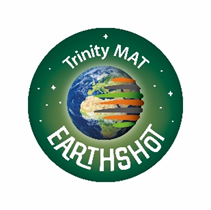 NameYear GroupAchievements in school(What are you particularly proud of in your time at school so far?)Achievements outside of school(What are you particularly proud of in anything you might have achieved outside of school?)Personal statementWhat personal qualities and skills do you have which make you suitable for this role?Why do you want to become an Eco-Committee member?What ideas do you have to make your school more environmentally friendly?What are your future ambitions and aspirations and how might this role help you to achieve them?Reference (optional)If you would like a friend to provide a short reference for you, stating why they think you would be suitable for this role, please attach to your application. Please note this is optional and it will not affect your application if you are not able to provide a reference, however, it might be an additional aspect you would like to add. Name of referee:Year group:Thank you Thank you for taking the time to apply for this role. We will read each application carefully and if you are shortlisted, you will be invited to a short interview. By completing this application, you will have already done some good preparation for the interview. If you are not successful, please remember that you can still be involved in the projects which your Eco-Committee will be coordinating for your school, and you can help to repair our planet in many other ways. There will be an opportunity to apply again in the future.